nos chers voisins 12 version 2b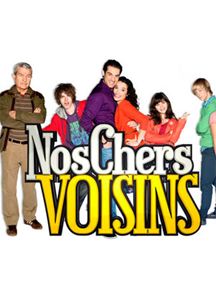 Ah! Bonjour monsieur Lambert ! Bonjour madame Dubernet. !_____________________je n’ai pas vu Ayméric ces derniers jours. Il n’est pas__________________au moins ?Ah non pas du tout ! Il est en séminaire avec sa banque  à ParisAh la capitale ! Les bons restaurants, l’animation, les spectacles ! Il va bien______________________hein !hé hé ça m’_______________________vous____________quand on se retrouve une fois par an entre collègues de boulot, on se lâche un petit peu, ça ne fait pas de mal !ça ne fait pas de mal, ça ne fait pas de mal, _________________________________, il l’a bien regrettée sa semaine à Paris, oui il s’était fait entraîner par des collègues dans une____________à striptease et bien il l’a bien regretté après, croyez-moi !elles savent y faire les petites Parisiennes.....les Provenciales aussi elles savent y faire monsieur Lambertcette fois-ci dans sa_______________j’ai________un caleçon, une paire de_________________________, un t-shirt et c’est tout, on est jeudi____________________ ? oui..à l’heure qu’il est il______________sentir le fennecvous savez à Paris il y a quand même pas mal de boutiques aussi__________chéquier, __________________________________, il va falloir qu’il soit très malin pour__________________, on ne me le fait pas deux fois monsieur Lambert !***************************************************************************************************Bonsoir monsieur Lambert. Bonsoir ! J’aurais un service à vous demander...est-ce que_______________________....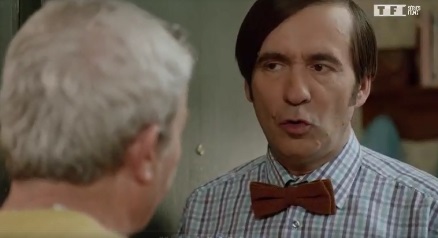 oh là, oh là, attendez, je suis vraiment_______________mais demain soir je vais travailler très _________parce que mon patron m’a collé une rénion super importante et_____________________....zut_________________________j’avais deux places pour le matchle match euh, le match !? vous avez deux placesoui mais si vous avez une_________________, non mais attendez, il me semble que cette réunion est assez facultative finalement heinc’est bon, ça va, je veux dire, j’ai_______  _________, je pense qu’ils pourront se passer de moi une soirée________________________,_______________________ c’est maman qui va être____________________maman ?oui, je vous l’emmène dès 18 heures 30, vous allez la garder pendant que mon neveu et moi filons au match 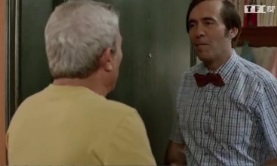 merci mille fois !c’est un plaisir, avec plaisirah oui, encore heureux que vous ayez pu annuler cette réunion sans être obligé de me priver de matchbon soir ! bon soir !***************************************************************************************************Salut Issa ! ça va ?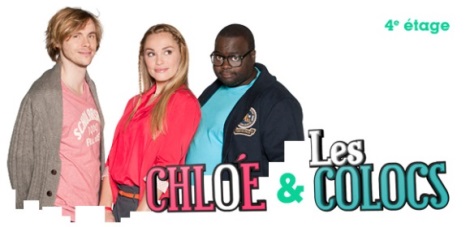 oui, __________________un dimanche matin à l’aube...enfin il est dix heures là quand mêmedis-moi ça ne te dérangerait pas de_____________________ma___________________, j’ai la flemmenon avec plaisirmercinon au fait, tu sais quoi, je vais la donner à Alex, je ne veux pas te dérangeroh ça ne me______________________pas !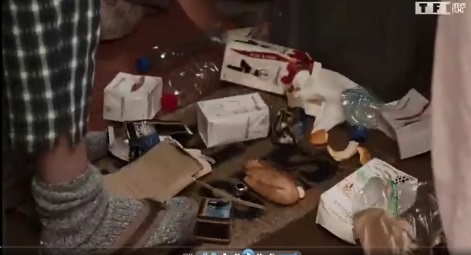 ah super je m’en occupe, c’est bonmerci, oknon, mais je m’habille, je la descends, je vais prendre mon K-way,c’est à moi, bordel !alors, voyons elle est là, voilà_____________________, je savais bien que je l’avais fait______________hier soir dans la poubellebon par contre, il va falloir faire le________________là parce que Lambert arrive, il est dix heures et c’est l’inspection du ménage, salut !oh là, j’entends Lambertqu’est-ce que c’est cette porcherie, vous vous croyez où ?***************************************************************************************************il y a____________________________là-dedans ?c’est vous ? qu’est-ce que vous________________là ?qu’est-ce que je fais là? je vais chercher un________________à une heure du matin ? vous me_________________pour un imbécile là ?qu’est-ce que vous___________________que je fasse d’autre dans une remise pleine d’outils à part chercher un outil ?ben,________________________________________et ben, je cherche un outil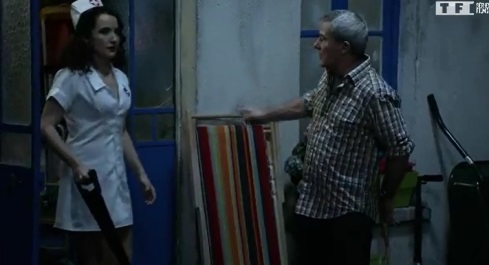 et voilà ! bonne nuit !bonne nuit ! et la______________________elle ne va pas s’______________________toute seule !tiens, et bien moi ce soir, je couperais bien un bout de boisah Milou, j’ai____________________l’escabeau !oui, tu me tiens ça, bien sûr mon minoubonne nuit ! bonne nuit ! bonne nuit !***************************************************************************************************